		проект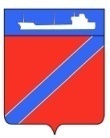 Совет Туапсинского городского поселенияТуапсинского районаР Е Ш Е Н И Еот            мая 2023 года                                                                                         № город ТуапсеО внесении изменений в решение Совета Туапсинского городского поселения Туапсинского района от 26 апреля 2016 года № 51.7 «Об утверждении порядка размещения сведений о доходах, расходах, об имуществе и обязательствах имущественного характера лиц, замещающих муниципальные должности, и членов их семей на официальном сайте администрации Туапсинского городского поселения  в информационно-телекоммуникационной сети «Интернет» и предоставления этих сведений общероссийским средствам массовой информации для опубликования»	В соответствии с Федеральным законом от 25 декабря 2008 года № 273-Ф3 «О противодействии коррупции», Федеральным законом от 6 февраля 2023 года № 12-ФЗ «О внесении изменений в Федеральный закон «Об общих принципах организации публичной власти в субъектах Российской Федерации» и отдельные законодательные акты Российской Федерации, Указом Президента Российской Федерации от 8 июля 2013 года № 613 «Вопросы противодействия коррупции», с учетом протеста Туапсинской межрайонной прокуратуры от 28 апреля 2023 года № 7-02-2023/906-23-20030048, Совет Туапсинского городского поселения Туапсинского района Р Е Ш И Л:1. Внести в решение Совета Туапсинского городского поселения Туапсинского района от 26 апреля 2016 года № 51.7 «Об утверждении порядка размещения сведений о доходах, расходах, об имуществе и обязательствах имущественного характера лиц, замещающих муниципальные должности, и членов их семей на официальном сайте администрации Туапсинского городского поселения  в информационно-телекоммуникационной сети «Интернет» и предоставления этих сведений общероссийским средствам массовой информации для опубликования» следующие изменения:1.1. Наименование решения Совета Туапсинского городского поселения Туапсинского района изложить в следующей редакции: «Об утверждении Порядка размещения сведений о доходах, расходах, об имуществе и обязательствах имущественного характера лиц, замещающих муниципальные должности, и членов их семей на официальных сайтах органов местного самоуправления Туапсинского городского поселения Туапсинского района и предоставления этих сведений общероссийским средствам массовой информации для опубликования»1.2. Приложение «ПОРЯДОК размещения сведений о доходах, расходах, об имуществе и обязательствах имущественного характера лиц, замещающих муниципальные должности и членов их семей на официальном сайте администрации Туапсинского городского поселения в информационно-телекоммуникационной сети «Интернет» и предоставления этих сведений общероссийским средствам массовой информации для опубликования» изложить в редакции, согласно приложения к настоящему решению.2. Контроль за выполнением настоящего решения возложить на комиссию по вопросам законности и правопорядка, правовой защиты граждан, вопросам местного самоуправления, взаимодействия с общественными объединениями и  политическими партиями, развитию молодежной политики, культуры и спорта.3. Опубликовать настоящее решение в средствах массовой информации и разместить на официальном сайте Совета Туапсинского городского поселения в информационно-телекоммуникационной сети «Интернет».4. Настоящее решение вступает в силу со дня его официального опубликования.Председатель СоветаТуапсинского городского поселенияТуапсинского района                                                                  В.В. СтародубцевГлава Туапсинского городского поселенияТуапсинского района                                                                    С.В. БондаренкоПриложение к решению Совета Туапсинского городского поселенияТуапсинского района от                               №ПОРЯДОК размещения сведений о доходах, расходах, об имуществе и обязательствах имущественного характера лиц, замещающих муниципальные должности и членов их семей на официальных сайтах органов местного самоуправления Туапсинского городского поселения  в информационно-телекоммуникационной сети «Интернет» и предоставления этих сведений общероссийским средствам массовой информации для опубликования1. Настоящим Порядком устанавливаются обязанности по размещению сведений о доходах, расходах, об имуществе и обязательствах имущественного характера лиц, замещающих муниципальные должности (далее - лиц, замещающих муниципальные должности), и членов их семей на официальных сайтах органов местного самоуправления Туапсинского городского поселения  в информационно-телекоммуникационной сети «Интернет» и предоставления этих сведений общероссийским средствам массовой информации для опубликования в связи с их запросами, если федеральными законами не установлен иной порядок размещения указанных сведений и (или) их предоставления общероссийским средствам массовой информации для опубликования.2. Сведения о доходах, расходах, об имуществе и обязательствах имущественного характера главы Туапсинского городского поселения Туапсинского района, муниципальных служащих администрации Туапсинского городского поселения, а также сведения о доходах, расходах, об имуществе и обязательствах имущественного характера их супруг (супругов) и несовершеннолетних детей размещаются на официальном сайте администрации Туапсинского городского поселения.3. Обобщенная информация об исполнении (ненадлежащем исполнении) лицами, замещающими муниципальные должности депутата Совета Туапсинского городского поселения Туапсинского района, обязанности представить сведения о доходах, расходах, об имуществе и обязательствах имущественного характера размещается на официальном сайте Совета Туапсинского городского поселения (при условии отсутствия в такой информации персональных данных, позволяющих идентифицировать соответствующее лицо, и данных, позволяющих индивидуализировать имущество, принадлежащее соответствующему лицу) в порядке, установленном Законом Краснодарского края от 25 июля 2017 г. № 3655-КЗ «О порядке представления гражданами, претендующими на замещение муниципальных должностей, и лицами, замещающими муниципальные должности, сведений о своих доходах, расходах, об имуществе и обязательствах имущественного характера, а также о доходах, расходах, об имуществе и обязательствах имущественного характера своих супруг (супругов) и несовершеннолетних детей».4. На официальном сайте администрации Туапсинского городского поселения в информационно-телекоммуникационной сети «Интернет» размещаются и общероссийским средствам массовой информации предоставляются для опубликования следующие сведения о доходах, расходах, об имуществе и обязательствах имущественного характера лиц, замещающих муниципальные должности, а также сведения о доходах, расходах, об имуществе и обязательствах имущественного характера их супруг (супругов) и несовершеннолетних детей: 1) перечень объектов недвижимого имущества, принадлежащих лицу, замещающему муниципальную должность и (или) его супруге (супругу) и несовершеннолетним детям на праве собственности или находящихся в их пользовании, с указанием вида, площади и страны расположения каждого из таких объектов;2) перечень транспортных средств с указанием вида и марки, принадлежащих на праве собственности лицу, замещающему муниципальную должность и (или) его супруге (супругу) и несовершеннолетним детям;3) декларированный годовой доход лица, замещающего муниципальную должность и (или) его супруги (супруга) и несовершеннолетних детей;4) сведения об источниках получения средств, за счет которых совершены сделки (совершена сделка) по приобретению земельного участка, другого объекта недвижимого имущества, транспортного средства, ценных бумаг (долей участия, паев в уставных (складочных) капиталах организаций), цифровых финансовых активов, цифровой валюты, если общая сумма таких сделок (сумма такой сделки) превышает общий доход лица, замещающего муниципальную должность и его супруги (супруга) за три последних года, предшествующих отчетному периоду.5. В размещаемых на официальных сайтах органов местного самоуправления Туапсинского городского поселения и предоставляемых общероссийским средствам массовой информации для опубликования сведениях о доходах, расходах, об имуществе и обязательствах имущественного характера запрещается указывать:1) иные сведения (кроме указанных в пункте 4 настоящего порядка) о доходах лица, замещающего муниципальную должность, а также его супруги (супруга) и несовершеннолетних детей, об имуществе, принадлежащем на праве собственности названным лицам, и об их обязательствах имущественного характера;2) персональные данные супруги (супруга), детей и иных членов семьи лица, замещающего муниципальную должность;3) данные, позволяющие определить место жительства, почтовый адрес, телефон и иные индивидуальные средства коммуникации лица, замещающего муниципальную должность его супруги (супруга), детей и иных членов семьи;4) данные, позволяющие определить местонахождение объектов недвижимого имущества, принадлежащих лицу, замещающему муниципальную должность, его супруге (супругу), детям, иным членам семьи на праве собственности или находящихся в их пользовании;5) информацию, отнесенную к государственной тайне или являющуюся конфиденциальной.6. Сведения о доходах, расходах, об имуществе и обязательствах имущественного характера лица, замещающего муниципальную должность указанные в пункте 4 настоящего порядка, а также сведения о доходах, расходах, об имуществе и обязательствах имущественного характера его супруги (супруга) и несовершеннолетних детей находятся на официальных сайтах органов местного самоуправления Туапсинского городского поселения в информационно-телекоммуникационной сети «Интернет» и ежегодно обновляются в течение 14 рабочих дней со дня истечения срока, установленного для их подачи.7. Размещение на официальных сайтах органов местного самоуправления Туапсинского городского поселения сведений о доходах, расходах, об имуществе и обязательствах имущественного характера, указанных в пункте 4 настоящего порядка, представленных лицами, замещающими муниципальные должности, обеспечивается лицами, ответственными за работу со сведениями  о доходах, расходах, об имуществе и обязательствах имущественного характера в администрации Туапсинского городского поселения, совместно с отделом по взаимодействию с представительным органом, организации работы с обращениями граждан администрации Туапсинского городского поселения отделом по взаимодействию со СМИ администрации Туапсинского городского поселения. Сведения, указанные в пункте 4 настоящего Порядка, обрабатываются лицами, ответственными за работу со сведениями о доходах, расходах, об имуществе и обязательствах имущественного характера администрации Туапсинского городского поселения и передаются в отдел по взаимодействию со СМИ администрации Туапсинского городского поселения для последующего размещения на официальном сайте по форме, утвержденной  Приказом Минтруда России от 7 октября 2013 г. № 530н «О требованиях к размещению и наполнению подразделов, посвященных вопросам противодействия коррупции, официальных сайтов федеральных государственных органов, Центрального банка Российской Федерации, Пенсионного фонда Российской Федерации, Фонда социального страхования Российской Федерации, Федерального фонда обязательного медицинского страхования, государственных корпораций (компаний), иных организаций, созданных на основании федеральных законов, и требованиях к должностям, замещение которых влечет за собой размещение сведений о доходах, расходах, об имуществе и обязательствах имущественного характера». 8. Лицо, ответственное за работу со сведениями о доходах, расходах, об имуществе и обязательствах имущественного характера в администрации Туапсинского городского поселения:1) в течение трех рабочих дней со дня поступления запроса                                от общероссийского средства массовой информации сообщают о нем лицу, замещающему муниципальную должность в отношении которого поступил запрос;2) в течение семи рабочих дней со дня поступления запроса                                  от общероссийского средства массовой информации обеспечивает предоставление ему сведений, указанных в пункте 2 настоящего Порядка, в том случае, если запрашиваемые сведения отсутствуют на официальном сайте.9. Лица, обеспечивающие размещение сведений о доходах, расходах, об имуществе и обязательствах имущественного характера на официальных сайтах органов местного самоуправления Туапсинского городского поселения и их предоставление общероссийским средствам массовой информации для опубликования, несут в соответствии с законодательном Российской Федерации ответственность за несоблюдение настоящего Порядка, а также за разглашение сведений, отнесенных к государственной тайне или являющихся конфиденциальными. Начальник отдела по взаимодействиюс представительным органом                                                         Т.Ф. ДроботоваЛИСТ СОГЛАСОВАНИЯпроекта решения Совета Туапсинского городского поселения Туапсинского района от _____________ № _____________ «О внесении изменений в решение СоветаТуапсинского городского поселения Туапсинскогорайона от 26 апреля 2016 года № 51.7 «Об утверждении порядкаразмещения сведений о доходах, расходах, об имуществе иобязательствах имущественного характера лиц, замещающихмуниципальные должности, и членов их семейна официальном сайте администрации Туапсинскогогородского поселения  в информационно-телекоммуникационнойсети «Интернет» и предоставления этих сведений общероссийскимсредствам массовой информации для опубликования»»Проект внесен председателем Совета Туапсинского городского поселения Туапсинского района Составитель проекта:             Начальник отдела по взаимодействиюс представительным органом, организации работы с обращениями гражданадминистрации Туапсинского городского поселения                                                                  Т.Ф. Дроботова                                                                                                         «___»________2023 г.Проект согласован:Начальник правового отдела администрации Туапсинского городского поселения	                       	   Е.Н. Кубынина                                                                 «___»________2023 г.